Dr. Thomas Ryan recently partnered with the Toronto District School Board to present new research at the 2017 - American Educational Research Association Annual Meeting held in San Antoni Texas (April 31- May 1). The AERA Annual Meeting is the world’s largest gathering of education researchers and a showcase for ground-breaking, innovative studies in an array of areas. Their presentation was entitled: STEM Learning Coaches: An Exploratory Study of Differential Effects, and will be published in the conference proceedings. For more see http://www.aera.net/events-meetings/annual-meeting/2017-annual-meeting-theme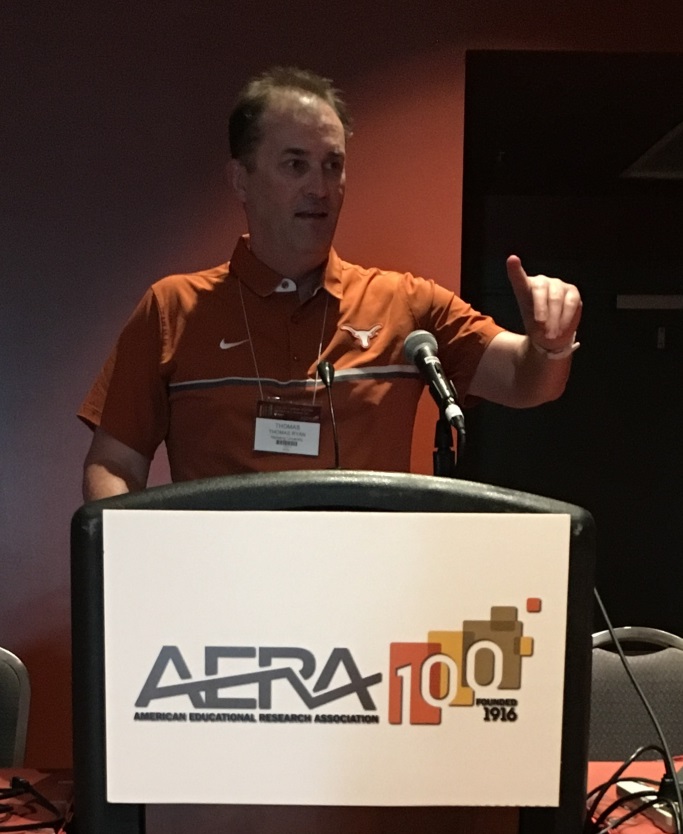 